LESSON DEVELOPMENT TWOApplication of Pythagoras' ruleSTAGE/TIMETEACHER’S ACTIVITIESLEARNER'S ACTIVITIES – MIND/HANDS ONLEARNING POINTSStep 1Introduction (5 minutes)Based on their knowledge, the teacher asks the following questions - What is Pythagoras rule? Pythagoras rule means the sum of the squares of the other two sides is equal to the square of the longest length. Previous knowledge confirmed.Step 2 Development (5 minutes) 1. Groups the pupils into four groups – A, B, C, and D. 2. Guide the pupils to choose a leader and secretary for your group. 3. Gives each group learning materials. 1. Belong to a group. 2. Choose their leader and secretary. 3. Received learning materials for their group. Pupil’s group, leader and secretary confirmed.Step 3Development (10 minutes)Guides the pupils to use Pythagoras rule to calculate the unknown side. a^2 + b^2 = c^2a^2 + b^2 = c^2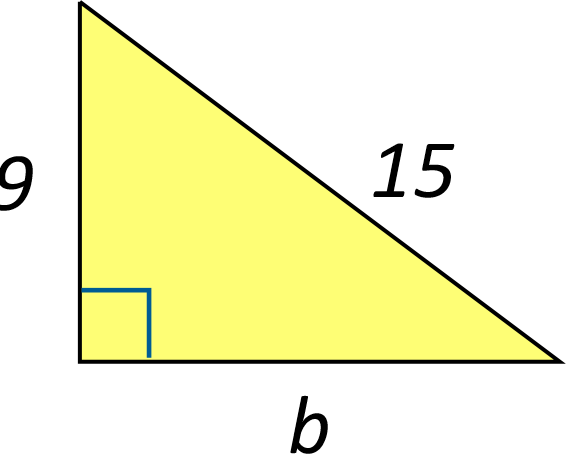 9^2 + b^2 = 15^281 + b^2 = 225b^2 = 225 – 81 = 144b = √144 = √(12 x 12)b = 12 Application of Pythagoras rule Step 4Development(10 minutes)Guides the pupils to use Pythagoras rule to calculate the unknown side. a^2 + b^2 = c^2a^2 + b^2 = c^2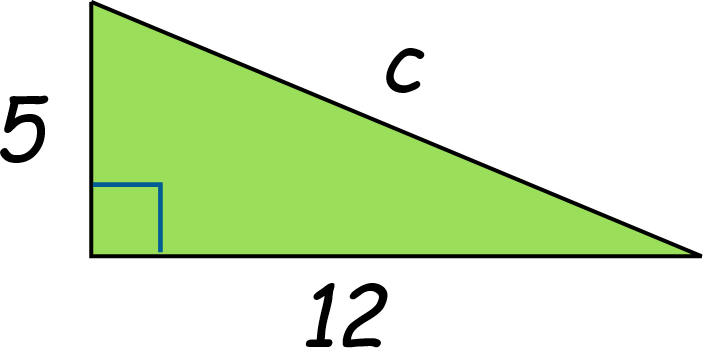 5^2 + 12^2 = c^225 + 144 = c^2169 = c^2 c = √169 = 13Application of Pythagoras rule Step 5(10 minutes) ASSIGNMENT Calculate the unknown sides 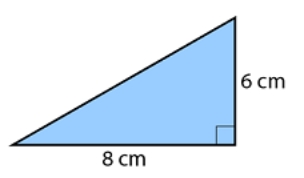 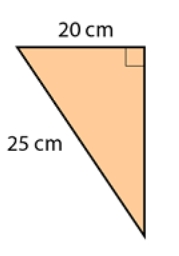 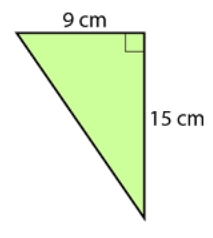 CONCLUSION To conclude the lesson for the week, the teacher revises (through questions and answers) the entire lesson and links it to the next lesson.Listen, ask and answer questions.Assignment and Conclusion 